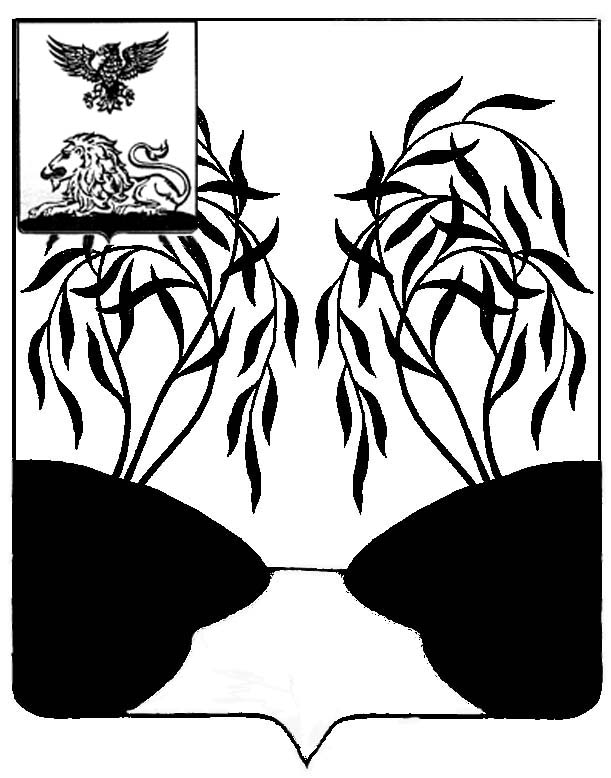 Р А С П О Р Я Ж Е Н И ЕАДМИНИСТРАЦИИ РАКИТЯНСКОГО РАЙОНАБЕЛГОРОДСКОЙ ОБЛАСТИРакитное«11» октября  2018г.                                                                                   № 915О внесении изменений в распоряжение администрации Ракитянского района от 29 декабря 2017 года № 1199В соответствии с Федеральным законом от 25 декабря 2008 года № 273-ФЗ «О противодействии коррупции», Постановлением Правительства Белгородской области от 30 декабря 2013 года № 530-пп «Об утверждении государственной программы Белгородской области «Развитие кадровой политики Белгородской области на 2014-2020 годы», Постановлением Правительства Белгородской области от 27 августа 2018 года № 323-пп «О внесении изменений в постановление Правительства Белгородской области от 30 декабря 2013 года № 530–пп»:В план мероприятий по противодействию коррупции в Ракитянском районе на 2018 год утвержденный пунктом 1 распоряжения администрации Ракитянского района от 29 декабря 2017 года № 1199 «Об утверждении плана мероприятий по противодействию коррупции в Ракитянском районе на 2018 год» внести следующие изменения:- признать утратившим силу п. 3.8;- пункт 3 «3. Мероприятия по кадровой политике, направленные на противодействие коррупции» дополнить пунктами 3.24- 3.27 следующего содержания: - пункт 4 «4. Обеспечение прозрачности деятельности органов местного самоуправления» дополнить пунктами 4.5, 4.6 следующего содержания:Контроль за исполнением настоящего распоряжения оставляю за собой.Глава администрации Ракитянского района                                                                         В. Перцев№  
п/п Мероприятие             Срок   
исполненияОтветственный    
исполнитель     Ожидаемый результат«3. Мероприятия по кадровой политике, направленные на противодействие коррупции»«3. Мероприятия по кадровой политике, направленные на противодействие коррупции»«3. Мероприятия по кадровой политике, направленные на противодействие коррупции»«3. Мероприятия по кадровой политике, направленные на противодействие коррупции»«3. Мероприятия по кадровой политике, направленные на противодействие коррупции»3.24Обеспечение ежегодного повышения квалификации муниципальных служащих, в должностные обязанности которых входит участие в противодействии коррупцииянварь-декабрь .Отдел муниципальной службы и кадров.Повышение уровня знаний в целях принятия мер по предупреждению, устранению и выявлению причин коррупционных проявлений. 3.25Обеспечение обучения муниципальных служащих, впервые поступивших на муниципальную службу для замещения должностей, включенных в перечни должностей, установленные нормативными правовыми актами Российской Федерации, по образовательным программам в области противодействия коррупцииянварь-декабрь .Отдел муниципальной службы и кадров.Повышение уровня знаний в целях принятия мер по предупреждению, устранению и выявлению причин коррупционных проявлений. 3.26Обеспечение принятия мер по повышению эффективности контроля за соблюдением лицами замещающими муниципальные должности, должности муниципальной службы, требований законодательства Российской Федерации о противодействии коррупции, касающихся предотвращения и урегулирования конфликта интересов, в том числе за привлечением таких лиц к ответственности в случае их несоблюдения.январь-декабрь .Аппарат главы администрации района.Отдел муниципальной службы и кадров.В целях предотвращения, устранения и выявления коррупционных проявлений.   3.27Обеспечение принятия мер по повышению эффективности кадровой работы, в части касающейся ведения личных дел лиц замещающих муниципальные должности, а также должности муниципальной службы, в том числе контроля за актуализацией сведений, содержащихся в анкетах, представляемых при назначении на указанные должности и поступлении на такую службу, об их родственниках и свойственниках в целях выявления конфликта интересовянварь-декабрь .Отдел муниципальной службы и кадров.В целях предотвращения, устранения и выявления коррупционных проявлений.№  
п/п Мероприятие             Срок   
исполненияОтветственный    
исполнитель     Ожидаемый результат4. Обеспечение прозрачности деятельности органов местного самоуправления4. Обеспечение прозрачности деятельности органов местного самоуправления4. Обеспечение прозрачности деятельности органов местного самоуправления4. Обеспечение прозрачности деятельности органов местного самоуправления4. Обеспечение прозрачности деятельности органов местного самоуправления4.5Обеспечение проведения общественных обсуждений (с привлечением экспертного сообщества) проектов ведомственных и муниципальных планов антикоррупционной деятельности ноябрь - декабрьАппарат главы администрации района, отдел правового и кадрового обеспеченияОбеспечение открытости и доступности информации для населения о проводимой работе по противодействию коррупции.4.6Ежегодное рассмотрение отчетов о выполнении ведомственных и муниципальных планов антикоррупционной деятельности и до 1 февраля года, следующего за отчетным годом, размещение такого отчета в информационно-телекоммуникационной сети Интернет на официальном сайте в разделе «Противодействие коррупции»1 февраля 2019 годаАппарат главы администрации района, отдел правового и кадрового обеспеченияОбеспечение открытости и доступности информации для населения о проводимой работе по противодействию коррупции.